For this task, imagine using a number of rods, each with a length of 1 unit.
You will use the rods to create a letter U shape which is symmetrical.Example 1:               

   28 rods            U shape          Area of 39 square units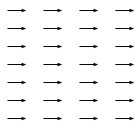 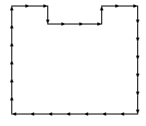 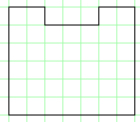 

Example 2:

                     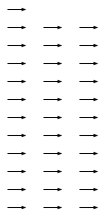 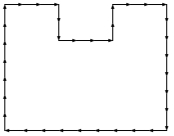 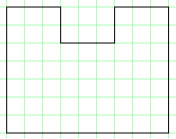    34 rods                U shape                   Area of 57 square unitsThe following are not allowed as they are not U-shaped:

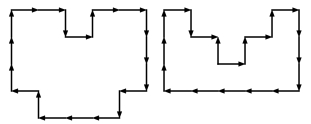 Challenge 1Using 20 rods find one U shape which has an area that is an even number of square units and one which has an area that is an odd number of square units.Challenge 2 Using any number of rods find a U shape with an area of 14 square units.  Can you find all the U shapes with an area of 14 square units? How do you know you’ve got them all?